РАБОЧАЯ ТЕТРАДЬ ( в начале урока)Ученика 8 класса											


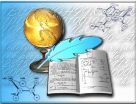 задание № 1.  Соотнеси портреты и фамилии исторических деятелей.



задание № 2. (А) Подчеркни одной чертой фамилии правителей государств. Подчеркни двумя чертами военных
                              начальниковВыскажите предположение, в какую группу можно объединить оставшиеся фамилии.(В)  Подчеркни одной чертой фамилии деятелей культуры. Подчеркни двумя чертами общественных
                   деятелей.Выскажите предположение, в какую группу можно объединить оставшиеся фамилии.задание № 3. Из предложенного списка выбери и подчеркни либеральные реформы
                          (А) Александра Iавтономия университетам, военная реформа, конституция Польше, отмена крепостного права, отмена крепостного права в Прибалтике, указ о вольных хлебопашцах, указ об обязанных крестьянах, финансовая реформа.		(В) Николая IВведение инвентарных правил в западных губерниях, военная реформа, кодификация закона, отмена крепостного права, судебная реформа,  третье отделение и корпус жандармов, указ об обязанных крестьянах, цензурный устав.задание № 4. В каждой группе исключи лишнего. Один персонаж может быть лишним только один раз. Объясни, что объединяет, оставшуюся пару?задание № 5    Алгоритм «Работа с текстом». Пронумеруй действия в логической последовательностиоткрой панель Главнаясоздай документ Ms Wordвыбери необходимое: шрифт, размер, начертание, подчёркиваниевыдели нужный фрагментоткрой документ  Ms Word введи текстсохрани документоткрой блок ШРИФТзакрой документсохрани настройкизадание № 6   По схеме составь таблицу	таблица	


















































Вывод  Причины отмены крепостного права_______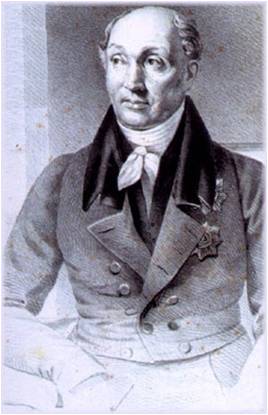 _______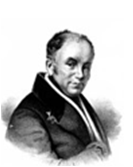 ________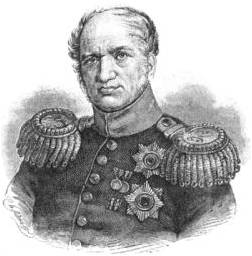 _______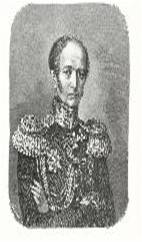 